Pesterzsébet, 2021. október 17.Kreisz János, lelkészA megharcolt áldásLectio: I. Mózes 32; 22-30„Jákób pedig egyedűl marada és tusakodik vala ő vele egy férfiú, egész a hajnal feljöveteléig. Aki mikor látá, hogy nem vehet rajta erőt, megilleté csípőjének forgócsontját, és kiméne helyéből Jákób csípőjének forgócsontja a vele való tusakodás közben. És monda: Bocsáss el engem, mert feljött a hajnal.És monda Jákób: Nem bocsátlak el téged, míg meg nem áldasz engemet. És monda néki: Mi a te neved? És ő monda: Jákób.Amaz pedig monda: Nem Jákóbnak mondatik ezután a te neved, hanem Izráelnek; mert küzdöttél Istennel és emberekkel, és győztél.És megkérdé Jákób, és monda: Mondd meg, kérlek, a te nevedet. Az pedig monda: Ugyan miért kérded az én nevemet? És megáldá őt ott. Nevezé azért Jákób annak a helynek nevét Peniélnek: mert látám az Istent színről színre, és megszabadult az én lelkem.”Alapige: I. Mózes 32; 26„És monda: Bocsáss el engem, mert feljött a hajnal. És monda Jákób: Nem bocsátlak el téged, míg meg nem áldasz engemet.” Kedves Testvérek! Református Anyaszentegyházunkban vitathatatlanul az egyik legtöbbet használt szavunk az áldás. Többször mondjuk ki ezt a szót szinte mit bármi mást, ami a hittel, Bibliával és Jézussal kapcsolatos. Elég a szép ősi köszönésünkre gondolni: „Áldás békesség.” Minden keresztelő alkalmával megáldjuk gyermekeinket. Minden úrvacsora végén áldásra emeli a lelkész a kezét. Sőt, minden istentisztelet végén is elhangzik a pap szájából az áldás. Meggyőződésem az, hogy ha most kiosztanánk mindenkinek egy-egy papírlapot, azt kérve, hogy: „Fogalmazd meg, hogy szerinted mit jelent az áldás.”, akkor a legkülönfélébb válaszokat kapnánk. Éppen ezért, úgy gondolom, hogy fontos, még itt az igemagyarázat legelején tisztáznunk azt, hogy micsoda is tulajdonképpen az áldás, és kitől jön? Mert ez sem egyértelmű. Egyetlen mondatban összefoglalható erre a két kérdésre a válasz. „Az áldás, jót előidéző szó és gesztus, melynek az ősforrása Isten”. Az áldás tehát, Istentől való „jó” közvetítése. A keresztelői beszélgetéseken is rendszeresen elhangzó mondat: „Istentől való jó közvetítése a gyermek életére.” Kedves testvérek, napjainkban nem esik túlságosan nagy hangsúly az életünkben az áldásra. Hogy úgy mondjam, nem az mozgatja a hétköznapjainkat, hogy áldott emberekké legyünk. Pedig a Szentírásban, különösen az Ószövetségben, de az Újszövetségben is, kiemelten fontos „szerepet” játszott az a tény, hogy Istentől áldott emberek voltak-e, avagy sem. Az Ószövetségben minden ezen állt vagy bukott. Ezen állt, ez jelentette a föld termékenységét, az esőt a száraz idő után, a gazdagságot, a boldogulást az életben, a győzelmeket más népek felett, és ez jelentette a ma is használt kifejezést a gyermekáldást. Kedves testvérek, a mai istentiszteletünkön az Ószövetség nagy pátriárkája, az „áldásra vágyó” Jákób és életének a legfontosabb eseménye, életet formáló küzdelme lesz előttünk. Rendkívül ellentmondásos személy volt ez az ősatya. Már a születése, ahol ikertestvérének, Ézsaunak a sarkát fogva jött a világra, predestinálta arra, hogy egy ügyeskedő, csavaros eszű férfi lesz belőle. Ahogyan nevének jelentése is bizonyítja: csaló. Ez a fiatalember gyermekkorától kezdődően anyukája kedvence, kivételezettje volt. Egy ravasz, maga hasznát kereső, számító emberré lett ez a Jákób, aki tulajdonképpen – édesanyját leszámítva – mindenkit legalább egyszer rászedett, vagy átvert maga körül. Elég csak a bátyjára, vagy édesapjára, vagy a nagybátyjára, Lábánra gondolni. Kedves testvérek, ennek a Jákóbnak azon túl, hogy mindig megtalálta a számítását az életben, volt a kezdetektől egy nagy vágya. Egy vágyódása egész életében. Fiatalkorától egyetlen dologért küzdött igazán, ez pedig az áldás volt. Sóvárgott utána ez a fiatalember, hiszen sohasem lehetett volna az övé. Hiszen jog szerint, az atyai áldás az első szülött fiút, tehát Ézsaut illette meg. Különös dolog ez, hogy mindezek ellenére Jákób vágyódik, sóvárog az áldás után. Hogy mennyire vágyott az áldásra, mi sem bizonyítja jobban mint, hogy édesanyja ösztönzésére, és segítségével félrevezeti Ézsaut, kicsalja tőle az elsőszülöttségi jogot, aztán pedig átveri édesapját is. Kihasználja, hogy az idős Izsák már szinte megvakult, és önmagát Ézsaunak adva ki, kicsalja édesapájától az atyai áldást. Végre örülhet ez az ember, sikerült az, amire gyermekkorától áhítozott! Végre övé az elsőszülöttséggel járó minden jog, és övé az áhított atyai áldás is. Végre révbe ért! Azonban mindezek ellenére azt láthatjuk, hogy nem történik pozitív változás Jákób életében a kicsalt, de ettől még áldás következtében. Sőt! Tulajdonképpen szétszakad a családja. Kibékíthetetlen harag születik Ézsau szívében, Jákóbnak pedig menekülni kell otthonról. A kicsalt áldással elkezdődött a Csaló kálváriája. Nem erre számítanánk akkor amikor valaki áldást kapott. Világos, hogy eredetileg nem neki szánták, de attól még ő kapta meg. Miért nem az történik Jákób életében, amit az áldás jelent? Hol marad az Istentől való jó? Mi történt az áldással? Mégsem működik? Ezek után nagybátyjánál, Lábánnál találjuk őt. Szemet vet a lányára, Ráhelre, és elszegődik Lábánhoz, hogy hétesztendei szolgálat után feleségül vehesse kiszemeltjét. Mint azt bizonyára a legtöbben tudjátok, ez nem pont úgy sikerült ahogyan Jákób eltervezte, hiszen nem Ráhelt, hanem Leát kapta. Ezután újabb hétévnyi szolgálat, és megkaphatta végre Ráhelt. Miután gyermekei születtek, ügyesen egy csellel kicsalta Lábántól jószágainak nagy részét, majd ahogy mondani szokás, „angolosan távozott”. Kedves testvérek, ha végig olvassuk Jákób történetét, arra lehetünk figyelmesek, hogy ez az ember bármerre járt, tönkretette maga körül az emberi kapcsolatait. Tönkretette az ikertestvérével való kapcsolatát, pedig az ikrek sokkal szorosabban kötődnek egymáshoz. Tönkretette az édesapjával való kapcsolatát, hiszen becsapta és kihasználta. Tönkretette nagybátyját, hiszen állatainak nagy részét kicsalta tőle. Tulajdonképpen úgy lehetne jellemezni őt, mint akinek a nyomában mindig csalás, átverés, és lopás járt. Ha voltál már olyan ember közelében, akinek olyan a jelleme, hogy szinte dörgölőzik az emberhez, akár egy macska, és nem érted igazából a miértjét, akkor pontosan tudod, hogy milyen lehetett ez a Jákób. Ügyeskedő, a dolgokat addig csavaró ember, ameddig abból hasznot nem lát. Az ilyen embernek nem jó a közelében lenni. Ilyen lenne egy áldást nyert ember? Ilyen lenne az, aki csalással ugyan, de mégis megszerezte az atyai áldást? Ilyen lenne az Isten kiválasztott embere? Az Isten által kiválasztott nép ősatyja egy ilyen emberileg nézve tisztességtelen csaló? Ezek szerint a csaló mindvégig csaló marad? Kedves testvérek, kár volna mert, nem is lehetne semmit szépíteni azon, hogy Jákób valóban nem a tisztességes ember illusztrációja a szótárban. Azonban életének egy adott pontján megváltozik benne és körülötte minden. Erről szól a lectioban felolvasott igeszakasz. Jákób éppen útban van hazafelé Lábántól, és a hazatartó úton szembe jön velük Ézsau serege. Gondoljunk csak bele egy pillanatra abba a helyzetbe! Tizennégy év óta nem látták egymást testvérével, akkor pedig úgy váltak el, hogy Jákób menekült otthonról. Ki tudja, hogy most hogyan fogja őt fogadni? Haragszik még? Biztosan igen – gondolhatta. Jákób pontosan tudja, hogy elkerülhetetlen a találkozás testvérével, hiszen sokan vannak vele, és most nem tud menekülni. Minden bizonnyal rettegett, hiszen így imádkozik, amikor megtudja, hogy közeledik Ézsau: „Ments meg engem bátyámnak, Ézsaunak a kezéből, mert félek tőle, hogy ha idejön, megöl engem, az anyákat is gyermekeikkel együtt.” 1Móz. 32,11 És jön a már szokásossá vált ügyeskedése. Ajándékot készít bátyjának, hogy kiengesztelje. Nagyon nehéz nap vár rá másnap, a családját előre küldte, ő pedig a Jabbók gázlójánál egyedül töltötte a találkozást megelőző éjszakát.Ezen az estén különös dolgot élt át. Egy nálánál jóval erősebb férfi rátámadt Jákóbra. Egész életében most először kell igazán küzdenie. Most nem lehet ügyeskedni, csaláni, előnyös megegyezést kötni. Jákób pedig kitart ebben a harcban. Nem csak, hogy kitart, de küzd is valamiért. Kiderül ez abból, amit a végén kér. Jákób a legfontosabb „jóért”, az áldásért küzd. Kedves Testvérek, azt jelenti ez, hogy Jákób már nem akar az maradni, mint aki volt. Jákób harca az Isten áldásáért azt jelenti: nem akar olyan ember maradni, mint amilyen volt. Nem akar olyan maradni, mint amilyennek ifjú korában megismerték. Nem akar csavaros eszű, sikeres, ügyeskedő tolvaj maradni. A felnőtt Jákób már pontosan érti azt, hogy nem attól lesz valaki áldott ember, hogy hívő családba születik, ahol az apja és a nagyapja nagy ígéreteket hordozott. Azok nem az ő hite és nem az ő erényei. Ez a harc, amit olvashatunk, sokkal több volt, mint egyszerű tusakodás. Jákób nem csupán azzal a másikkal küzd, hanem saját magával is. A saját múltjával és személyével is tusakodik, gyötrődik ez az ember. Ez a harc azt jelenti, hogy nem akar már olyan ember maradni, mint amilyen volt. Kedves Testvérek, Jákób elétében sok mindennek kellett történnie mire eljutott idáig, hogy meg akarja tagadni múltját. Sok mindennek kellett történnie mire eljutott odáig, hogy életének a legfontosabb, és legdöntőbb kérdése az legyen, hogy az Isten őt megáldja. Megannyi csalás, lopás, hazugság és nyerészkedés után végre eljutott ez az ember odáig, hogy „tovább már nem megy!” Pontosan tudja, érti, látja már azt, hogy mindaz, amit ő fontosnak, és erénynek gondolt, az valójában mind kár és szemét. Végül ennek a tusakodásnak a végén Jákób áldást nyer. Különös dolog történik. A harc végeztével egy furcsa párbeszéd kezdődik: Bocsáss el engem, mert feljött a hajnal. „És monda Jákób: Nem bocsátlak el téged, míg meg nem áldasz engemet. És monda néki: Mi a te neved? És ő monda: Jákób. Amaz pedig monda: Nem Jákóbnak mondatik ezután a te neved, hanem Izráelnek; mert küzdöttél Istennel és emberekkel, és győztél.” Úgy megragadta a szívemet ez a beszélgetés. Egész este tusakodnak egymással, majd a mennyei küldött megkérdezi ellenfele nevét. Miért most teszi ezt? Hát nem úgy szokás, hogy ha találkozom valakivel, akit nem ismerek, akkor az elején mutatkozunk be egymásnak? Kedves testvérek, Jákóbnak ki kell mondania. „Mi a neved?” – kérdezi a küldött. „Jákób a nevem.” Azaz csaló. Ki kell mondania Jákóbnak, hogy eddig csaló voltam! De már nem akarok többé csaló lenni. Jákób, azaz csaló a nevem. Nem, fiam, már nem az vagy aki voltál. Új ember vagy. Valaki, aki átléptél egy új minőségű hívő létbe. Most már átkelhetsz a réven, a folyó túloldalára. Izraelnek hívnak ezután. Milyen ismerős ez a tűzpróbákon átment emberek számára. Nem Saul vagy többé, hanem Pál. Nem elrongyolódott életű tékozló fiú vagy immár, hanem Istenfiúságra méltatott ember, aki hazatalált. Kezdődik valami új. Áldott emberré lett Jákób.Kedves testvérek, fel kell tennünk egy fontos kérdést. Ez így hangzik: hogyan lesz, hogyan lehet valaki áldott emberré? Nos úgy, hogy küzd azért, amit az Isten róla kijelentett. Jákóbnak mielőtt elindult az ismeretlenbe az atyai háztól ezt ígérte: „És a te magod olyan lesz, mint a földnek pora, és terjeszkedel nyugatra és keletre, északra és délre, és te benned és a te magodban áldatnak meg a föld minden nemzetségei. És íme én veled vagyok, hogy megőrizzelek téged valahova mész, és visszahozzalak e földre; mert el nem hagylak téged, míg be nem teljesítem a mit néked mondtam.” Jákob nem álmokat kergetett, hanem azt várta Istentől, amit Isten ígért neki! Sok mindennek kellett történnie mire végre eljutott idáig. Tudod-e, hogy rólad mit jelentett ki az Isten? Hordozol-e csak egyetlen ígéretet is Tőle a szívedben? Volt valaha olyan Ige, ami egyszer elakadt a szívedben? Van olyan, amiért érdemes küzdened? Emlékszel-e a konfirmációs Igédre? Arra mindenképpen építhetsz! Azt csak neked mondta! Te rólad jelentette ki egyszer! Vedd csak elő, és nézd meg mi volt az! Ezekért az ígéretekért lehet küzdeni. Ha az ember küzd, ha tusakodik értük, azokból később áldás lesz. Jákób tusakodása ebben is példa. Hogyan is történt ez az ő életében? Nem tudom, hogy mikor jön az életednek olyan időszaka, mint Jákóbnak volt ez az éjjel, amikor már nem akarsz az lenni, aki vagy. De ha eljön, megjegyezheted ezt a módot, ahogyan küzdött és győzött! A családját előre küldte, és egyedül maradt éjszakára.  Ha eljön a pillanat az életedben, hogy oly sok minden után Jabbók révéhez érsz, kívánom, hogy ne menekülj el a tusakodás elől. Mert vannak az életünknek olyan útjai, kérdései, fájdalmai, harcai, amelyekben nem tudnak emberek segíteni, amiket nem vívhatunk meg, csak egyedül. De mai igénk arra bíztat, hogy vállaljuk ezt a tusakodást és tartsunk ki benne. Mert változást hoz, ha Isten is jelen lehet ezekben a gyötrődő, tusakodó harcainkban. Hóseás próféta megemlékezik Jákobnak erről az éjjeli viaskodásáról. Azt olvassuk: „Anyja méhében sarkon fogta bátyját, és mikor erős volt, küzdött az Istennel. Küzdött az angyallal és legyőzte; sírt és könyörgött néki.” Igen, mert sírva, könyörögve is lehet tusakodni az Úr előtt. Ha azt akarod Tőle, amit Ő ígért és Ő akar Veled! Ha így lesz azt éled majd át, amit végül Jákób: „Megszabadult a lelkem”! Milyen különös dolog ez! Hol van még a másnapi rettegett találkozás Ézsauval? Felszabadult erre a találkozásra a testvérével. Már nincs a szívében félelem, mert már nem ugyanaz az ember, mint aki volt. Most már nem Jákób a csaló, hanem Istennek egy áldott embere. Kedves testvérek, ilyen áttusakodott éjszakák nélkül, csupán felszínes keresztyén élet létezik. Nem tűzben próbált szilárd, megküzdött hit, hanem langymeleg. Neked volt-e már ilyen küzdelmes, áttusakodott éjszakád? Eljött-e már az életedben a pillanat amikor küzdened kellett az Isten előtt? Volt-e már olyan, hogy eljutottál oda, hogy már nem akarsz az maradni, aki vagy? Ha volt, akkor biztos vagyok benne, hogy sohasem felejted! Mint ahogyan Jákób sem felejtette el soha többé ezt az éjszakát. Mert ha ez már megtörtént, akkor pontosan ugyanazt el tudod mondani, amit Jákób mondott. „Látám az Istent színről színre és megszabadult a lelkem.”Kedves testvérek, az ilyen áttusakodott éjszakák után, az áldást nyert ember, áldássá lehet a másik számára is. Áldássá lehetsz a családodban, a barátaid között, a munkahelyeden. Hogyan történik ez? Nos, úgy, hogy a körülötted lévő embereket Krisztushoz vonzod, ezzel a legnagyobb áldás közelébe segítve őket. Hiszen Jákóbnak, hogy szólt az ígérete? „Tebenned és a te magodban áldatnak meg a föld minden nemzetségei…” Jézusban válik végleg valósággá ez a csodálatos ígéret. Ha már átélted a megváltás csodáját, akkor biztosan tudod, hogy ez egyedül Jézus közelében történt. Úgy válhatsz áldássá a másik ember életében, hogy ha őt Jézus közelébe, az áldások kútfőjéhez vonzod. Szelíden bíztatlak arra, hogy állj bele ebbe a csodálatos szolgálatba! Ámen!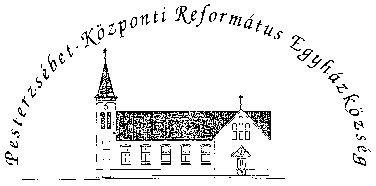 Pesterzsébet-Központi Református Egyházközség1204 Budapest, Ady E. u. 81.Tel/Fax: 283-0029www.pkre.hu   1893-2021